OBJECTIVENew, complex, or risky projects need a “boost” to ensure a High-Performing Statement of Work (SOW) is developed.WHAT IS THE “REQUEST FOR NEEDS” PROCESS?The Request for Needs (RFN) process is the best practice for tackling a highly difficult SOW.  The RFN is a unique way to engage expert feedback to structure SOW in the optimal manner.SOW CRITICALITY:  ASSESSING THE NEED TO USE THE RFN PROCESSUse the Rating Scale below to rate the project’s SOW, which includes the following benchmarks:  Rating ScaleSimplar.comFor additional information, please contact Jeff Sawyer at jeff@simplar.comRFN ASSESSMENT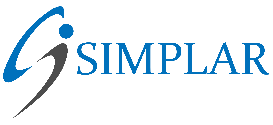 Client:Insert Name of OrganizationProject:Insert Name of ProjectDate:Insert Date“1” = the project that is average, normal, or typical for the client organization.Low Need for RFN“5” = the project is out-of-the-ordinary or somewhat atypical for the client organization.Moderate Need for RFN “10” = the project is among the most “beyond-the-norm the organization has faced.Extreme Urgency for RFNSOW CRITICALITY AREASASSESSMENTPROJECT RISK PROFILEThe project is perceived as being complex, intricate, and inherently risky1 | 5 | 10 The project is subject to a number of unknowns, estimates, or “best guesses”1 | 5 | 10 The project has a direct and substantial impact to core business functions1 | 5 | 10 The project is high profile, under increased scrutiny, or is affected by political considerations1 | 5 | 10 UNCERTAINTY ABOUT SOW DETAILSThis type of SOW has not been done by your organization (or specific project team) recently1 | 5 | 10 There are questions about the best way to capture and document the Current Conditions1 | 5 | 10 There are questions about how to clearly define success (Goals, Objectives, Outcomes, & Metrics) 1 | 5 | 10 There are questions about how to document the Future State or Detailed Requirements1 | 5 | 10 QUESTIONS RELATED TO SOW ORGANIZATIONUncertainty about whether the SOW should be “broken apart” into multiple sub-SOWs1 | 5 | 10 Uncertainty about where to “draw the boundary” between multiple sub-SOWs (or overall SOW)1 | 5 | 10 UNCERTAINTY ABOUT CURRENT MARKET CONDITIONSAdvances in technology (or other innovations) have changed the landscape1 | 5 | 10 Doubts about abilities, interest, or “coverage” among supplier community to compete for the SOW1 | 5 | 10 QUESTIONS ABOUT BUDGET AND SCHEDULE REALITIESUncertainty what the major cost drivers are & how to receive consistent pricing1 | 5 | 10 Uncertainty about realistic budget allocations1 | 5 | 10 Uncertainty about realistic schedule expectations1 | 5 | 10 PROJECT TYPEThe project is an Information Technology (IT) project of any kind (software, hardware, data, etc.)Yes | NoThe project will utility a new delivery method (e.g. DB, IPD, P3, DBF or other new approach)Yes | NoThe project represents a large-scale and/or long-term contract commitmentYes | NoThe project is new, unusual, or “out of the ordinary” for the client organizationYes | No